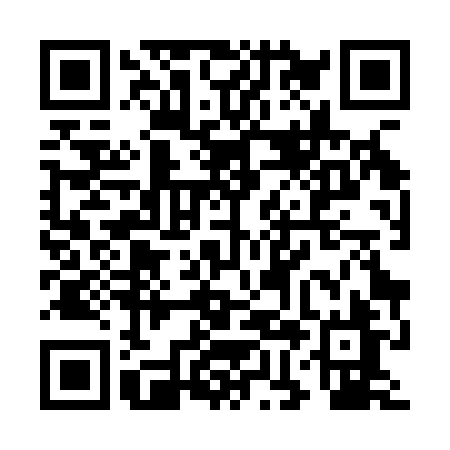 Ramadan times for Klwow, PolandMon 11 Mar 2024 - Wed 10 Apr 2024High Latitude Method: Angle Based RulePrayer Calculation Method: Muslim World LeagueAsar Calculation Method: HanafiPrayer times provided by https://www.salahtimes.comDateDayFajrSuhurSunriseDhuhrAsrIftarMaghribIsha11Mon4:084:086:0011:473:405:365:367:2112Tue4:064:065:5811:473:425:385:387:2313Wed4:034:035:5511:473:435:395:397:2514Thu4:014:015:5311:473:455:415:417:2715Fri3:583:585:5111:463:465:435:437:2816Sat3:563:565:4911:463:475:445:447:3017Sun3:533:535:4611:463:495:465:467:3218Mon3:513:515:4411:453:505:485:487:3419Tue3:483:485:4211:453:515:505:507:3620Wed3:463:465:3911:453:535:515:517:3821Thu3:433:435:3711:443:545:535:537:4022Fri3:403:405:3511:443:555:555:557:4223Sat3:383:385:3311:443:575:565:567:4424Sun3:353:355:3011:443:585:585:587:4625Mon3:323:325:2811:433:596:006:007:4826Tue3:303:305:2611:434:016:016:017:5027Wed3:273:275:2311:434:026:036:037:5228Thu3:243:245:2111:424:036:056:057:5429Fri3:223:225:1911:424:056:066:067:5630Sat3:193:195:1711:424:066:086:087:5931Sun4:164:166:1412:415:077:107:109:011Mon4:134:136:1212:415:087:117:119:032Tue4:104:106:1012:415:097:137:139:053Wed4:084:086:0712:415:117:157:159:074Thu4:054:056:0512:405:127:167:169:105Fri4:024:026:0312:405:137:187:189:126Sat3:593:596:0112:405:147:207:209:147Sun3:563:565:5812:395:157:217:219:168Mon3:533:535:5612:395:177:237:239:199Tue3:503:505:5412:395:187:257:259:2110Wed3:473:475:5212:395:197:267:269:23